Развлечение «Как мы стали моряками!»   23 февраля наша страна отмечает замечательный праздник: «День защитника Отечества». Это праздник наших пап, дедушек и мальчиков. Ведь они защитники Родины и наши защитники. А защитники должны быть сильными, смелыми и умными.    Смелыми – чтобы не испугаться врага, сильными – чтобы победить его, а умными – чтобы правильно обращаться с оружием и придумать, как лучше победить врага.  Из бесед и занятий ребята узнали, что военные охраняют нашу Родину не только на земле и в воздухе, но и на воде.   И наша команда отважных бравых солдат решила стеречь границы нашей великой страны на воде и стать настоящими моряками. Быть моряками не легко, и мы как следует подготовились.   Мы выбрали капитана судна, затем, проверили свою силу, ловкость и выносливость, выполнив задания капитана, где быстро поняли, что быть моряками – это наше призвание.Материал подготовила: воспитатель Ситникова И.П.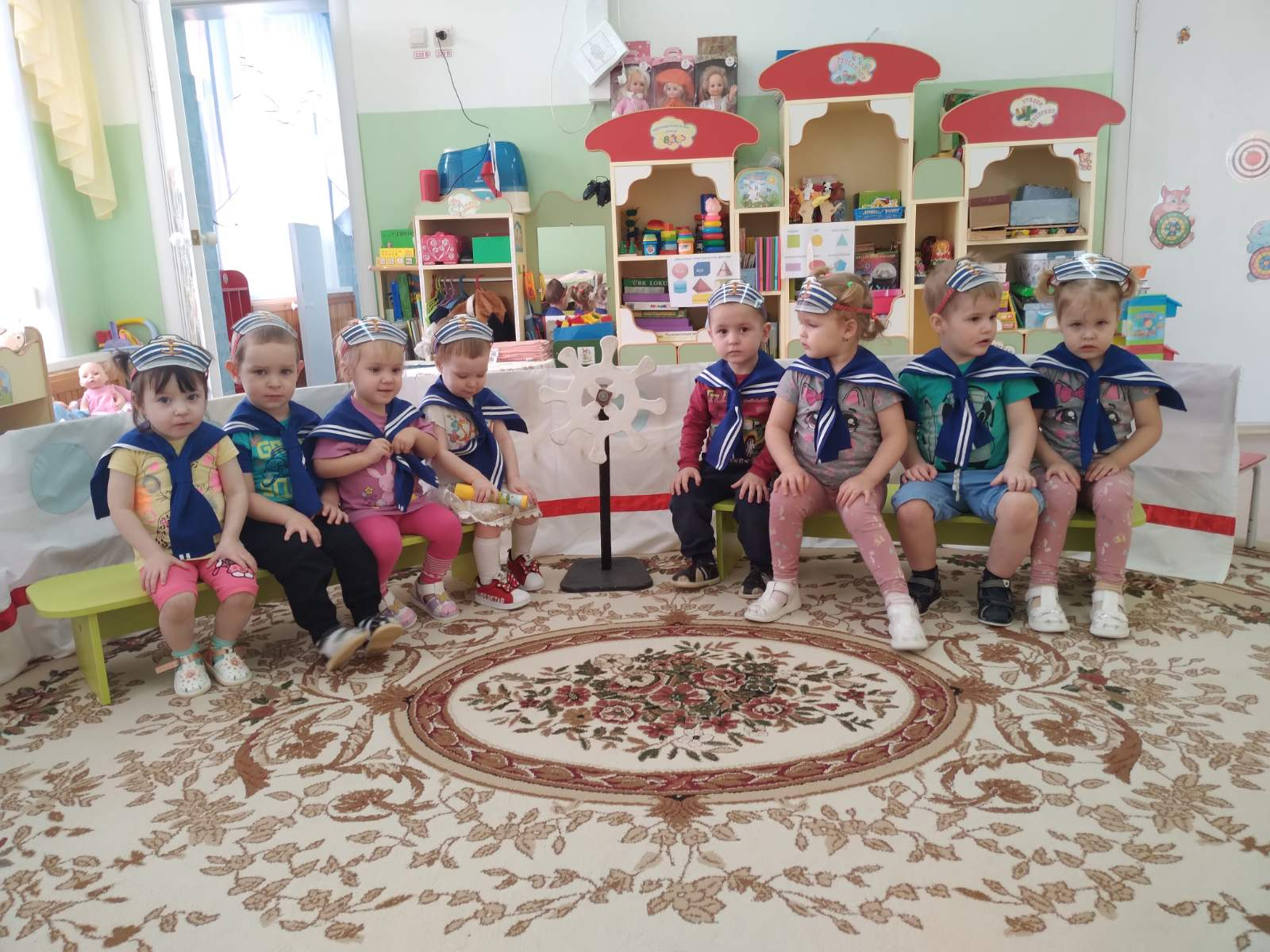 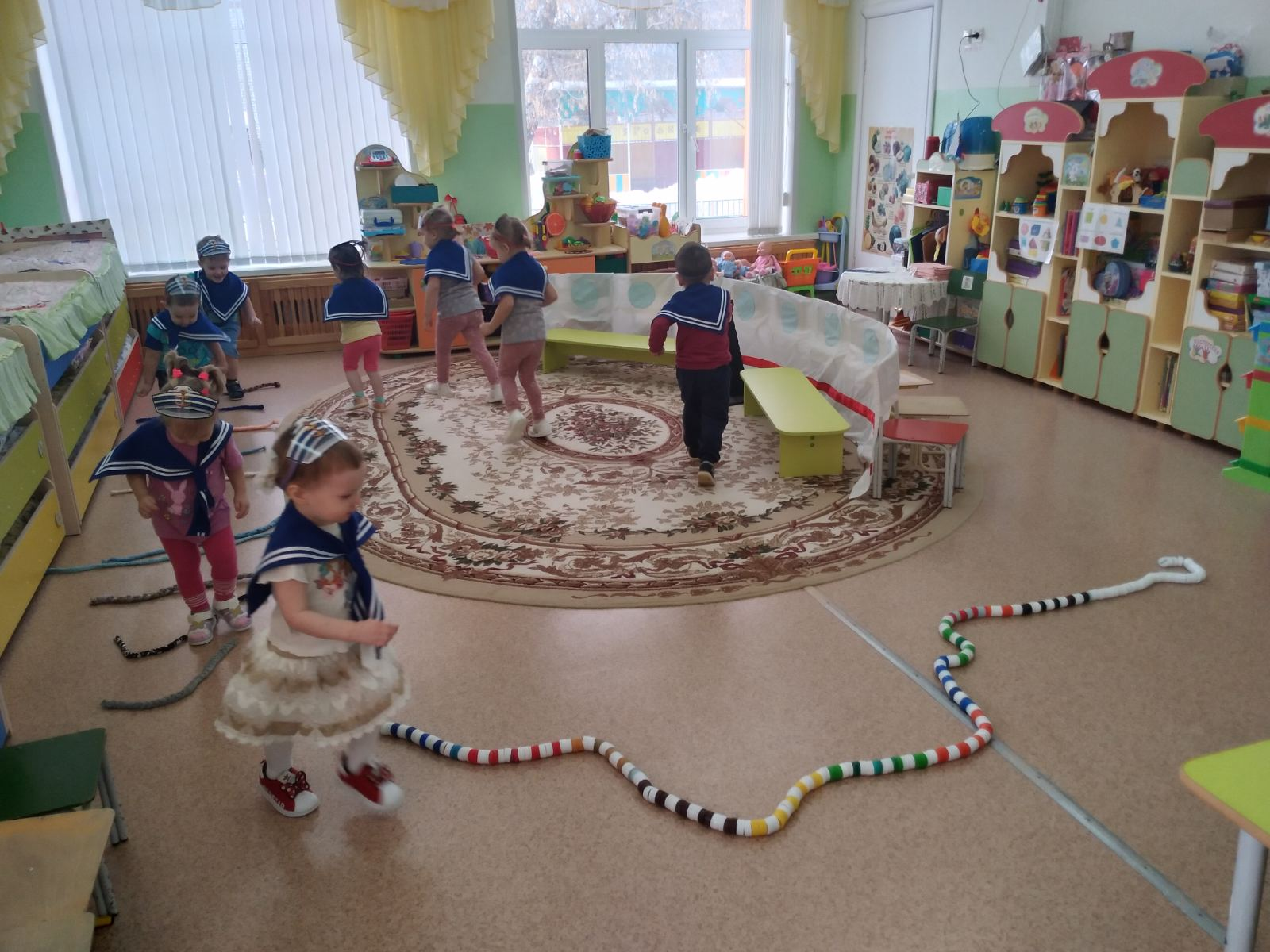 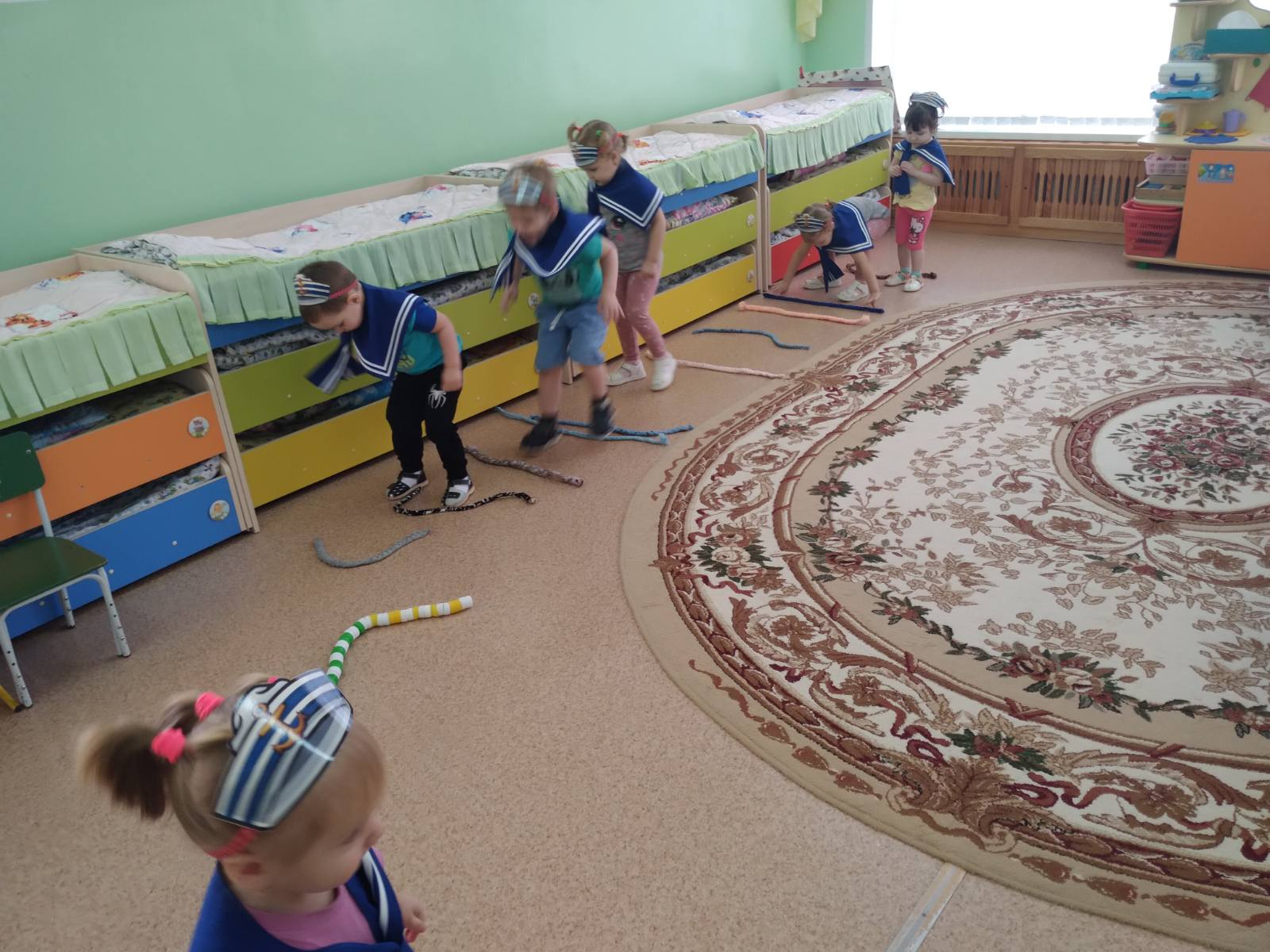 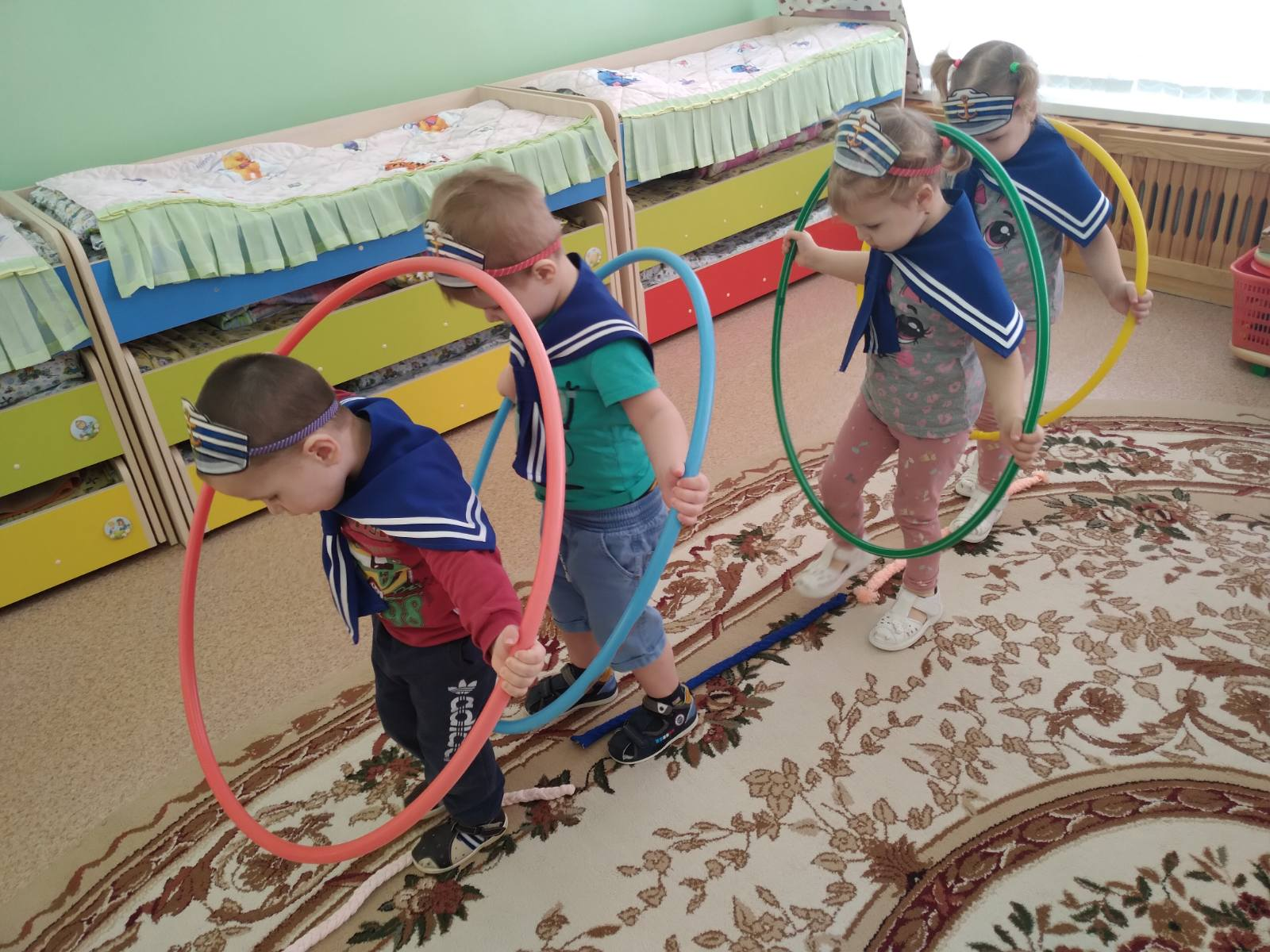 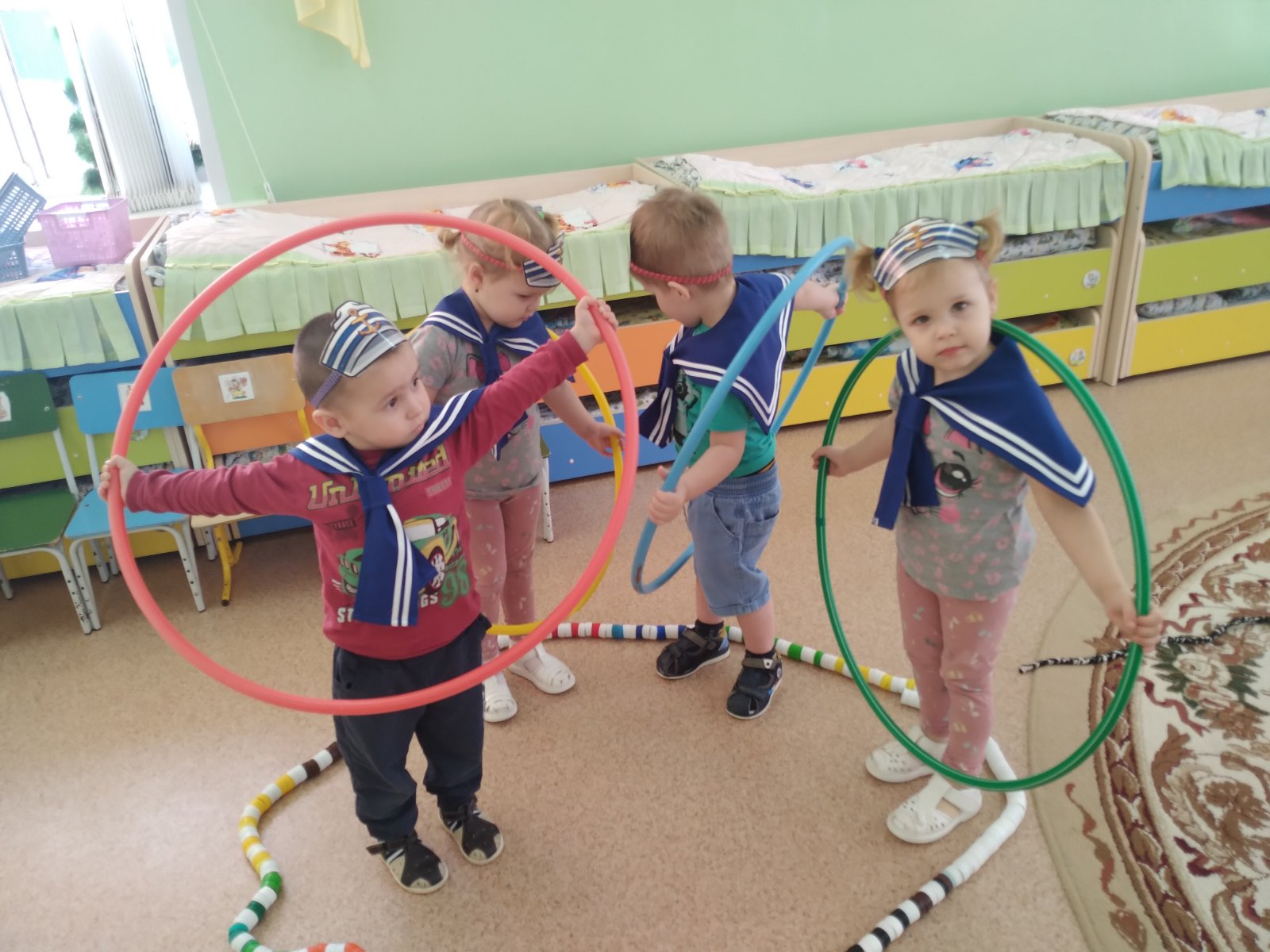 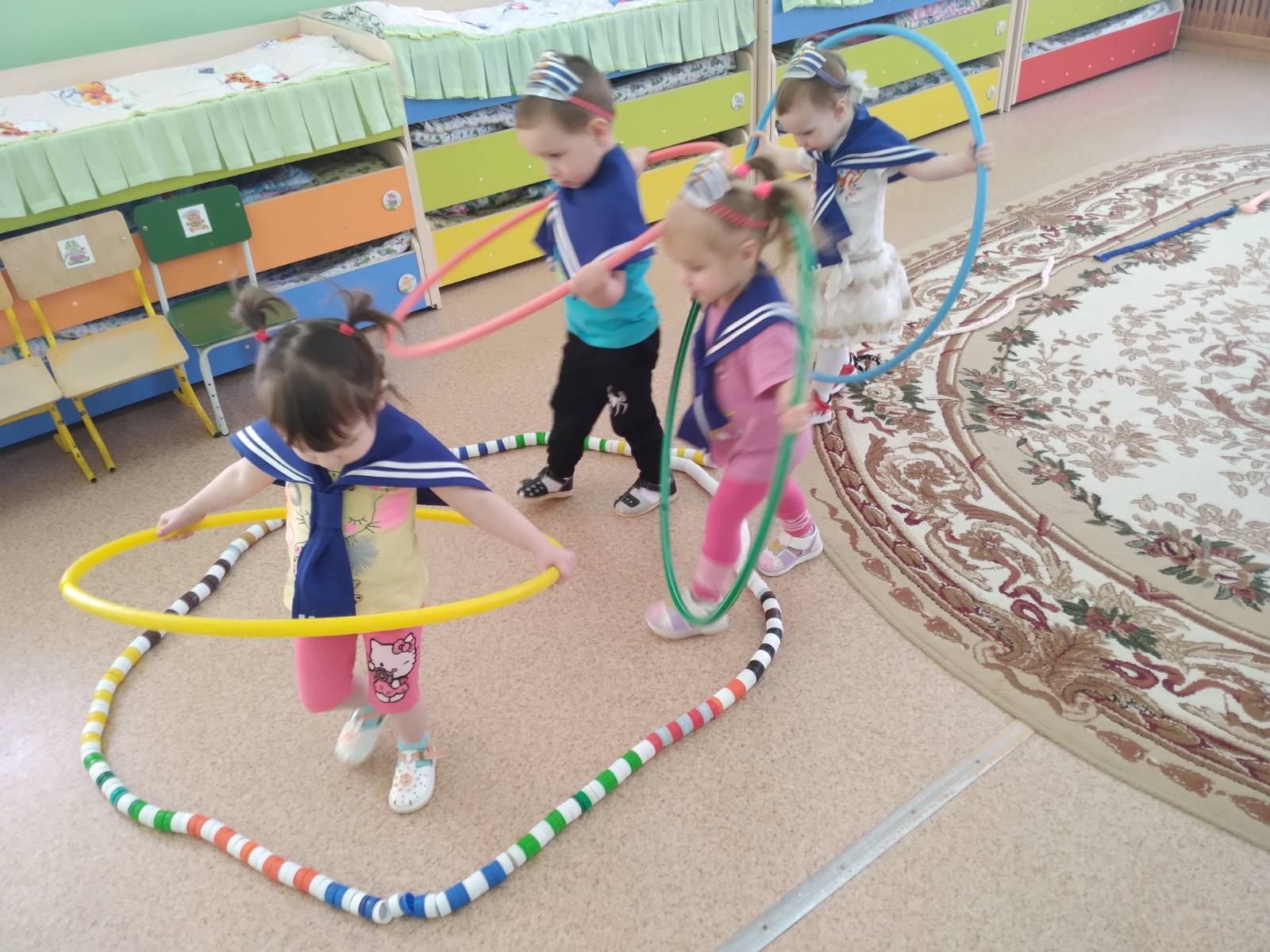 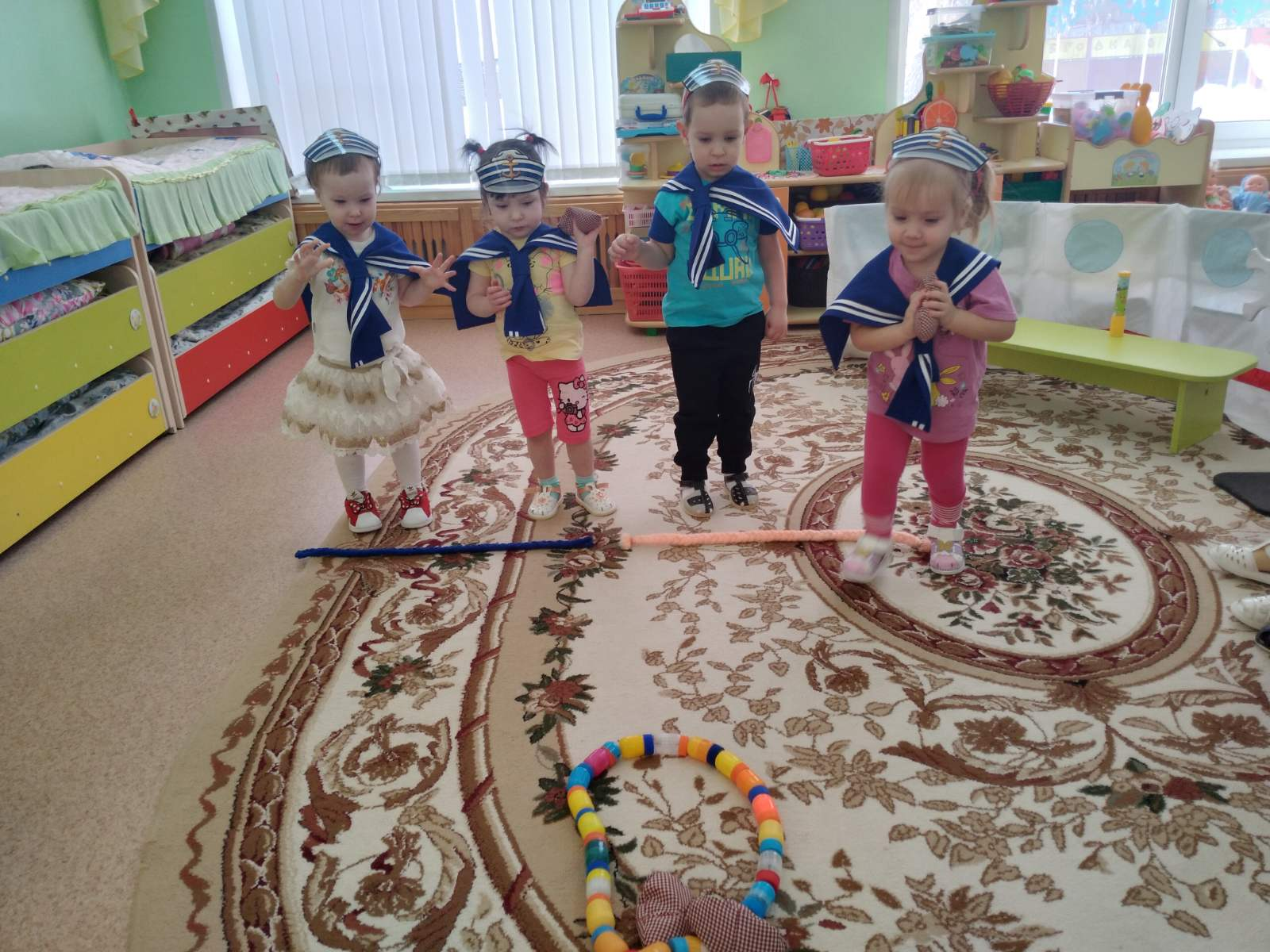 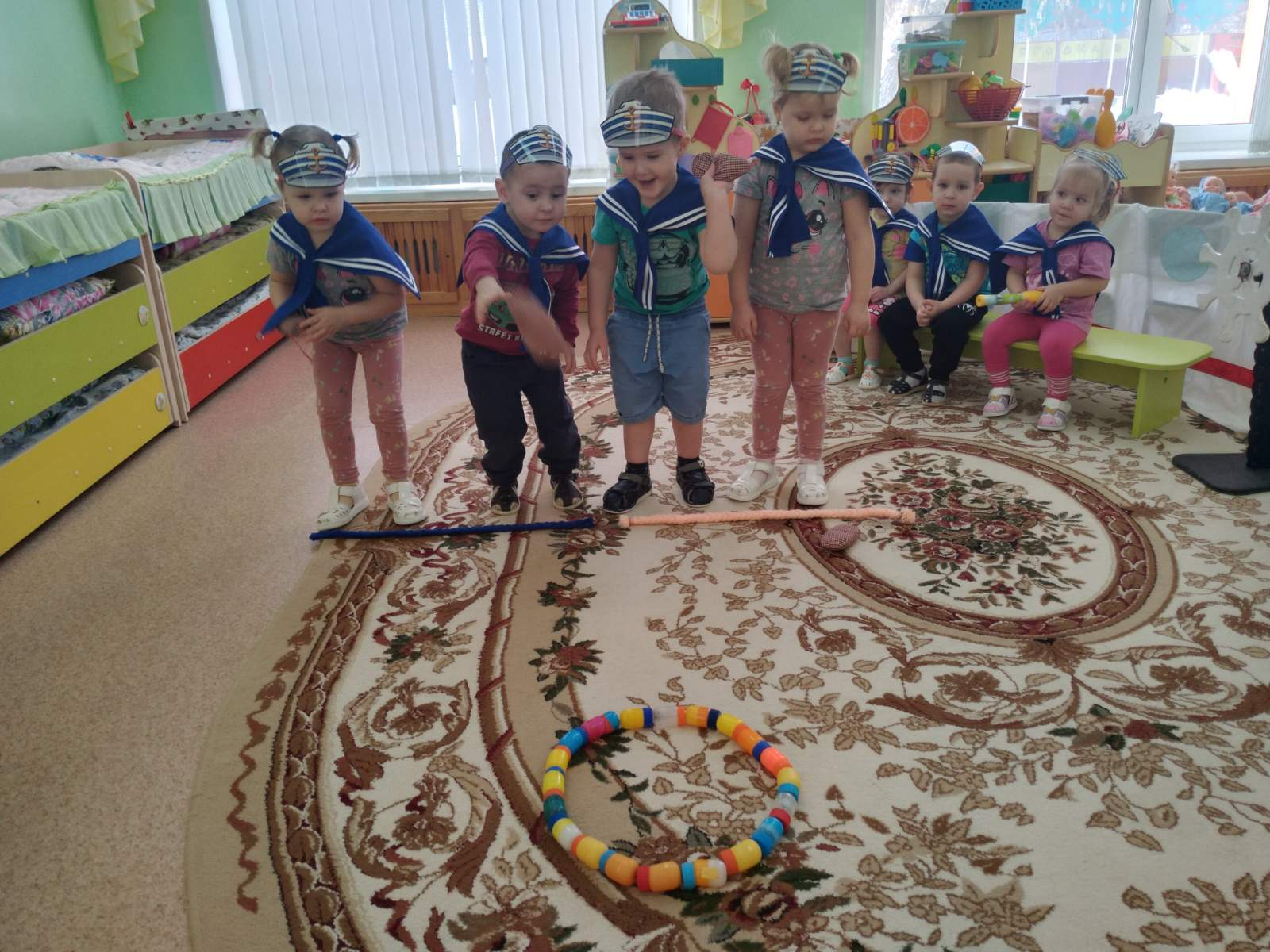 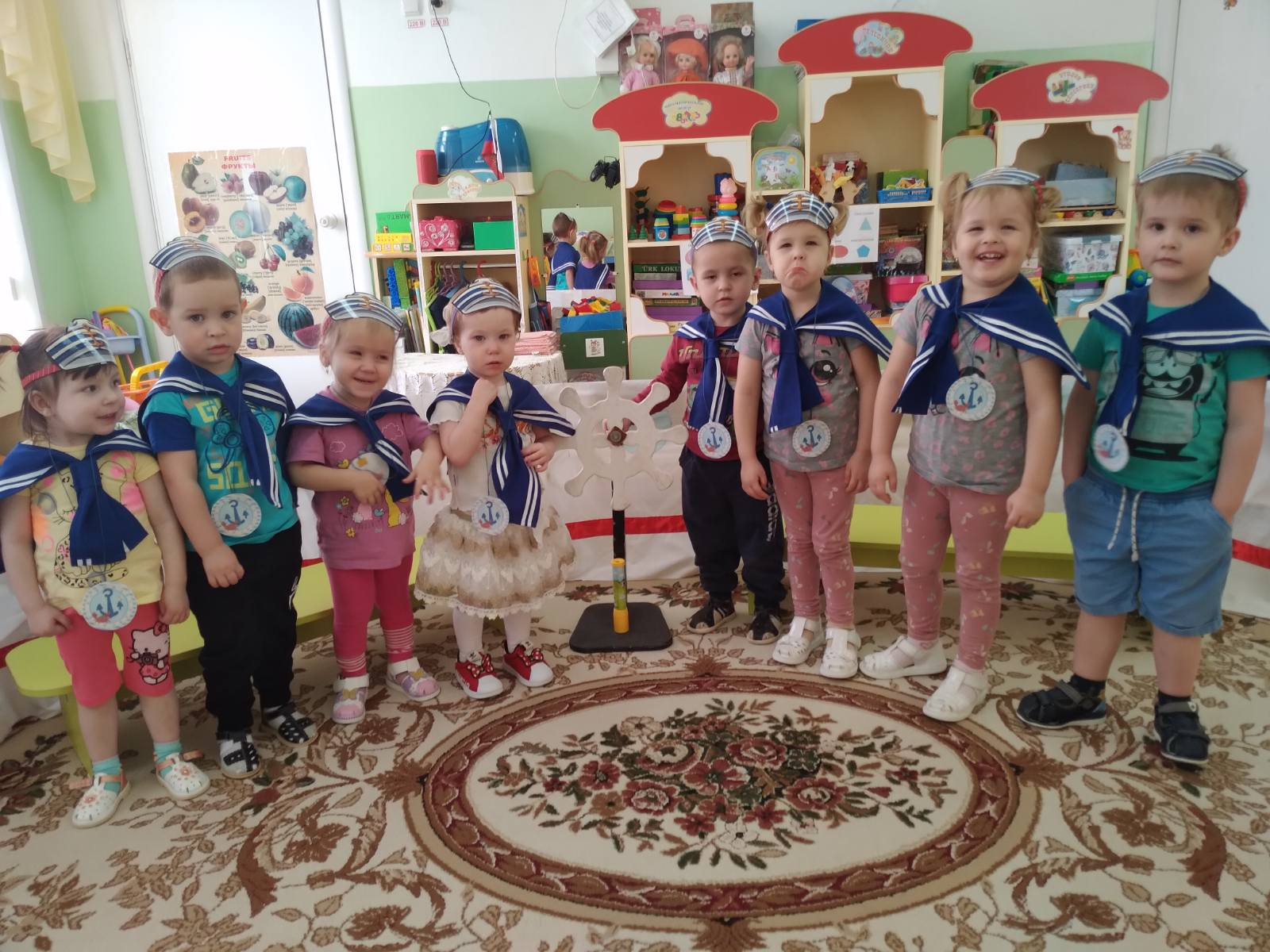 